https://wordwall.net/ru/resource/55527253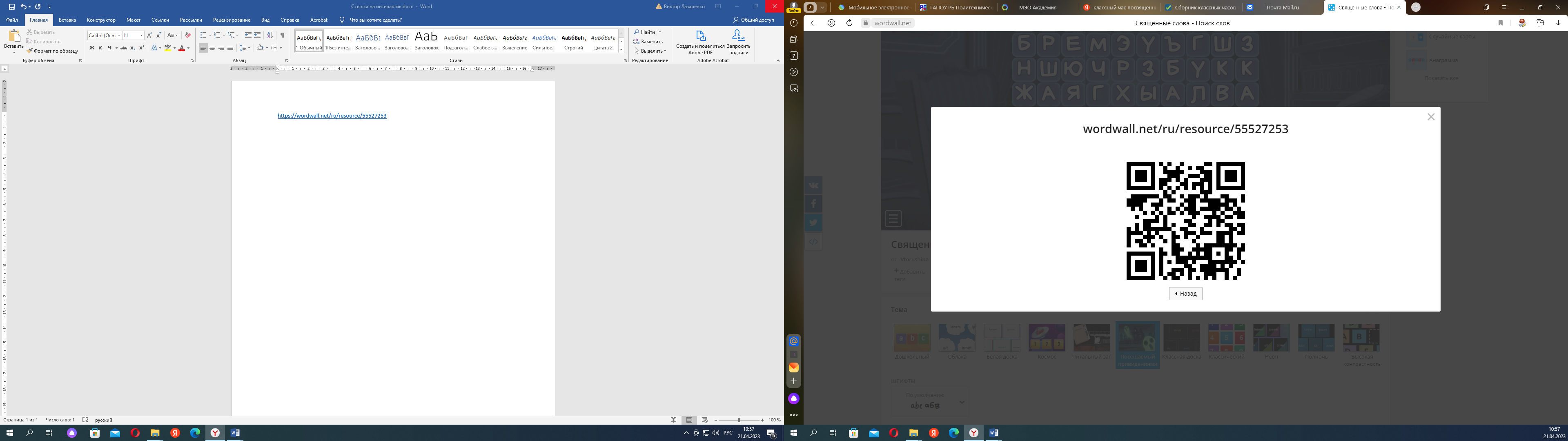 